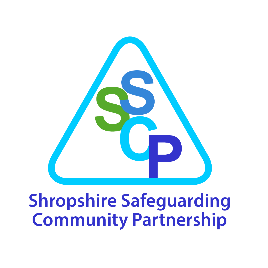 SHROPSHIRE MARAC - PLEASE E-MAIL VIA SECURE E-MAIL TO: MARACShrop@westmercia.police.ukMARAC does not absolve professionals from undertaking their duties to reduce the risk to victims or sharing information with statutory and support networks.  There are local responsibilities to support Domestic Abuse victims and perpetrators and appropriate referrals to these services can and should be made prior to the MARAC meetings.The referring agency is required to attend the MARAC to present the case, if this is not possible please provide details of the agency representative who will attend and present the case on your behalf (they must be fully informed of up to date information at the date of the meeting).Risk Assessment Factors (MUST BE COMPLETED)Reason for Referral/Additional Information (MUST BE COMPLETED)CRiteria for referring a case to MARACThere are four criteria for a referral to Marac: Visible High RiskThis is an assessment based on actuarial data, involving the use of risk indicators to assess the probability of serious harm or homicide. For domestic abuse cases, the number of ‘yes’ answers on the DASH usually determines the level of risk.SafeLives recommends that 14 ‘yes’ answers on the Dash should result in a referral to MARAC. However, completing the DASH is not a simple ‘tick box’ exercise and, even where there is a lower number of ticks, professional judgement should be used to inform the overall assessment of risk. In addition, professional judgement should not be used to ‘downgrade’ an actuarial risk assessment.Professional JudgementProfessional judgement involves an assessment of dangerousness based on an individual practitioner’s consideration of a situation but will naturally use the information from the DASH checklist to inform this judgement. However, in addition to using the DASH it is crucial that professionals use their full range of knowledge to make an assessment; this knowledge will usually be gained through experience, reflection, and deliberation. This form of assessment relies heavily on the skill and experience of the practitioner in order to make an informed decision of likely risk.In domestic abuse settings, professional judgement will be informed by the practitioner’s knowledge of domestic abuse and its manifestations.Referrals to MARAC can be made based solely on professional judgement. However, it is the practitioner’s responsibility to articulate what their concerns are and the reasons for the referral.Potential EscalationThe potential for escalation can be assessed by looking at the frequency and/or severity of abuse.It is common practice for services to determine there is a potential for serious harm or homicide when three domestic abuse events have been identified in a 12-month period. For example, three attendances at A&E, three police call outs or three calls to make housing repairs. This should alert professionals to the need to consider a referral to MARAC. Repeat ReferralSafeLives defines a ‘repeat’ as ANY instance of abuse between the same victim and perpetrator(s), within 12 months of the last referral to MARAC. The individual act of abuse does not need to be ‘criminal’, violent or threatening but should be viewed within the context of a pattern of coercive and controlling behaviour.Some events that might be considered a ‘repeat’ incident may include, but are not limited to:Unwanted direct or indirect contact from the perpetrator and/or their friends or familyA breach of police or court bail conditionsA breach of any civil court order between the victim and perpetratorAny dispute between the victim and perpetrator(s) including over child contact, property, divorce/ separation proceedings etc.These events could be disclosed to any service or agency including, but not exclusive to, health care practitioners (including mental health), domestic abuse specialists, police, substance misuse services, housing providers etc.Further incidents include any of the following types of behaviour, which, if reported to the police, would constitute criminal behaviour:violence or threats of violence to the victim (including threats against property); ora pattern of stalking or harassment; orrape or sexual abuse.The MARAC will also consider repeat referrals where there has not been a further incident but where there has been a change in circumstances which may mean an increased risk and thus a need for MARAC agencies to reconsider the victim’s safety e.g. where the perpetrator has been released from prison. The following do not constitute a repeat case and should be treated as a new referral to the MARAC:Where a case is referred to the MARAC involving the same victim but a different perpetrator or group of perpetratorsWhere a case is referred to the MARAC involving the same perpetrator but a different victimCases which were previously discussed at the MARAC more than 12 months previouslyDOMESTIC ABUSE, STALKING AND HARRASSMENT (DASH) – RISK INDICATOR CHECKLIST (RIC) (MUST BE COMPLETED)PLEASE E-MAIL VIA SECURE E-MAIL TO: MARACShrop@westmercia.police.uk MULTI AGENCY MARAC ASSESSMENT & REFERRAL FORMReferring agency:Referrers name(s):Telephone/email:Date:Victim name:Victim DOB:Victim DOB:Address:Telephone number:Is this number safe to call?Y 	N Y 	N Y 	N Y 	N Y 	N Please provide any relevant information regarding contact:Please provide any relevant information regarding contact:Please provide any relevant information regarding contact:Please provide any relevant information regarding contact:Please provide any relevant information regarding contact:Please provide any relevant information regarding contact:Victim Equality Information (as identified by victim.)Victim Equality Information (as identified by victim.)Victim Equality Information (as identified by victim.)Victim Equality Information (as identified by victim.)Victim Equality Information (as identified by victim.)Victim Equality Information (as identified by victim.)GenderClick or tap here to enter text.NationalityNationalityClick or tap here to enter text.Click or tap here to enter text.EthnicityClick or tap here to enter text.Sexual OrientationSexual OrientationClick or tap here to enter text.Click or tap here to enter text.DisabilityClick or tap here to enter text.Religion Religion Click or tap here to enter text.Click or tap here to enter text.Perpetrator(s) name:Perpetrator(s) DOB:Perpetrator(s) DOB:Perpetrator(s) address:Relationship to victim:Relationship to victim:Perpetrator Equality Information (where known, state source)Perpetrator Equality Information (where known, state source)Perpetrator Equality Information (where known, state source)Perpetrator Equality Information (where known, state source)Perpetrator Equality Information (where known, state source)Perpetrator Equality Information (where known, state source)GenderClick or tap here to enter text.NationalityNationalityClick or tap here to enter text.Click or tap here to enter text.EthnicityClick or tap here to enter text.Sexual OrientationSexual OrientationClick or tap here to enter text.Click or tap here to enter text.DisabilityClick or tap here to enter text.Religion Religion Click or tap here to enter text.Click or tap here to enter text.Dependents (Children/Adults) (please add extra rows if necessary)Dependents (Children/Adults) (please add extra rows if necessary)Dependents (Children/Adults) (please add extra rows if necessary)Dependents (Children/Adults) (please add extra rows if necessary)Dependents (Children/Adults) (please add extra rows if necessary)NameDOBRelationship
to victimRelationship
to perpetratorAddress
(if different to victim)Professional Judgement:Y	Visible High Risk (14 ticks or more on the Safelives DASH (Domestic Abuse, Stalking & Harassment) RIC (Risk Indicator Checklist)Y  Potential Escalation:Y	Professional Judgement:N	Visible High Risk (14 ticks or more on the Safelives DASH (Domestic Abuse, Stalking & Harassment) RIC (Risk Indicator Checklist)N	Potential Escalation:N	Reason for Referral:Reason for Referral:Has the Domestic Abuse stalking and harassment (dash) – Risk indicator checklist (ric) been completed with the victim?Y 	N Is the victim aware of MARAC referral?Y 	N Has the victim agreed to the MARAC referral and for information given to be shared?Verbal 	Signed No consent If no consent: Information Sharing Without Notifying the Victim Form must be completedY 	N Explain what the MARAC process is. Use the SafeLives What is a MARAC? Video to help . Ask the victim to read the consent statement below (or ensure that you explain the statement to them in a way which supports them to make their own decision where possible). Then ask them to sign below or indicate if verbal consent has been obtained. Please explain that regardless of agreement being refused, if there are life threatening or child protection issues this information will be shared under the conditions of data protection legislation of compliance with legal obligations, protection of vital interests, and/or performance of a task carried out in the public interest. Victim Consent StatementIt has been explained to me that this form is being completed to help understand whether I am at risk from domestic abuse and whether to refer me to the Multi-Agency Risk Assessment Conference (MARAC) process.This form has/has not [delete as appropriate] been completed with my involvement and consent. I agree/do not agree [delete as appropriate] with information in this form being shared with partner agencies for the purposes of MARAC and to help secure my safety and that of my family. I understand that if I do not agree that the person who is completing this form may need to share relevant and essential information with others anyway because the laws says they must, to protect my safety or the safety of others or because of another legal reason. Date:	Signature:	Explain what the MARAC process is. Use the SafeLives What is a MARAC? Video to help . Ask the victim to read the consent statement below (or ensure that you explain the statement to them in a way which supports them to make their own decision where possible). Then ask them to sign below or indicate if verbal consent has been obtained. Please explain that regardless of agreement being refused, if there are life threatening or child protection issues this information will be shared under the conditions of data protection legislation of compliance with legal obligations, protection of vital interests, and/or performance of a task carried out in the public interest. Victim Consent StatementIt has been explained to me that this form is being completed to help understand whether I am at risk from domestic abuse and whether to refer me to the Multi-Agency Risk Assessment Conference (MARAC) process.This form has/has not [delete as appropriate] been completed with my involvement and consent. I agree/do not agree [delete as appropriate] with information in this form being shared with partner agencies for the purposes of MARAC and to help secure my safety and that of my family. I understand that if I do not agree that the person who is completing this form may need to share relevant and essential information with others anyway because the laws says they must, to protect my safety or the safety of others or because of another legal reason. Date:	Signature:	If No Consent given, and/or the victim has not been informed of the referral, consider sharing information under GDPR, Data Protection Act 2018, Human Rights, and Common Law and in the interests of public safety. A practitioner can share information lawfully if it is to keep a child or individual at risk safe from neglect or physical, emotional, or mental harm, or if it is protecting their physical, mental, or emotional well-being.  (GDPR  and Data Protection Act 2018) Data Protection and Caldecott guidelines should be considered jointly when sharing information.If No Consent given, and/or the victim has not been informed of the referral, consider sharing information under GDPR, Data Protection Act 2018, Human Rights, and Common Law and in the interests of public safety. A practitioner can share information lawfully if it is to keep a child or individual at risk safe from neglect or physical, emotional, or mental harm, or if it is protecting their physical, mental, or emotional well-being.  (GDPR  and Data Protection Act 2018) Data Protection and Caldecott guidelines should be considered jointly when sharing information.Please also refer to:Shropshire Domestic Abuse Pathway SafeLives’ Resources for identifying the risks victims face includes:Quick Start Guidance Alternative DASH-RIC simplified for young people that can also be used for people who may benefit from clear and simple languageDASH-RIC in a variety of different languages. Please submit alternatives with this form in place of the below.Please explain that the purpose of asking these questions is for the safety and protection of the individual concerned.Tick the boxes if a factor is present.  If necessary, please use an additional sheet to expand on any answer.It is assumed that your main source of information is the victim.  If this is not the case please indicate in the right hand column.If a referral is made into MARAC, wherever possible please ask the victim to agree and sign to information sharing (above).Please also refer to:Shropshire Domestic Abuse Pathway SafeLives’ Resources for identifying the risks victims face includes:Quick Start Guidance Alternative DASH-RIC simplified for young people that can also be used for people who may benefit from clear and simple languageDASH-RIC in a variety of different languages. Please submit alternatives with this form in place of the below.Please explain that the purpose of asking these questions is for the safety and protection of the individual concerned.Tick the boxes if a factor is present.  If necessary, please use an additional sheet to expand on any answer.It is assumed that your main source of information is the victim.  If this is not the case please indicate in the right hand column.If a referral is made into MARAC, wherever possible please ask the victim to agree and sign to information sharing (above).Please also refer to:Shropshire Domestic Abuse Pathway SafeLives’ Resources for identifying the risks victims face includes:Quick Start Guidance Alternative DASH-RIC simplified for young people that can also be used for people who may benefit from clear and simple languageDASH-RIC in a variety of different languages. Please submit alternatives with this form in place of the below.Please explain that the purpose of asking these questions is for the safety and protection of the individual concerned.Tick the boxes if a factor is present.  If necessary, please use an additional sheet to expand on any answer.It is assumed that your main source of information is the victim.  If this is not the case please indicate in the right hand column.If a referral is made into MARAC, wherever possible please ask the victim to agree and sign to information sharing (above).Please also refer to:Shropshire Domestic Abuse Pathway SafeLives’ Resources for identifying the risks victims face includes:Quick Start Guidance Alternative DASH-RIC simplified for young people that can also be used for people who may benefit from clear and simple languageDASH-RIC in a variety of different languages. Please submit alternatives with this form in place of the below.Please explain that the purpose of asking these questions is for the safety and protection of the individual concerned.Tick the boxes if a factor is present.  If necessary, please use an additional sheet to expand on any answer.It is assumed that your main source of information is the victim.  If this is not the case please indicate in the right hand column.If a referral is made into MARAC, wherever possible please ask the victim to agree and sign to information sharing (above).Please also refer to:Shropshire Domestic Abuse Pathway SafeLives’ Resources for identifying the risks victims face includes:Quick Start Guidance Alternative DASH-RIC simplified for young people that can also be used for people who may benefit from clear and simple languageDASH-RIC in a variety of different languages. Please submit alternatives with this form in place of the below.Please explain that the purpose of asking these questions is for the safety and protection of the individual concerned.Tick the boxes if a factor is present.  If necessary, please use an additional sheet to expand on any answer.It is assumed that your main source of information is the victim.  If this is not the case please indicate in the right hand column.If a referral is made into MARAC, wherever possible please ask the victim to agree and sign to information sharing (above).Please also refer to:Shropshire Domestic Abuse Pathway SafeLives’ Resources for identifying the risks victims face includes:Quick Start Guidance Alternative DASH-RIC simplified for young people that can also be used for people who may benefit from clear and simple languageDASH-RIC in a variety of different languages. Please submit alternatives with this form in place of the below.Please explain that the purpose of asking these questions is for the safety and protection of the individual concerned.Tick the boxes if a factor is present.  If necessary, please use an additional sheet to expand on any answer.It is assumed that your main source of information is the victim.  If this is not the case please indicate in the right hand column.If a referral is made into MARAC, wherever possible please ask the victim to agree and sign to information sharing (above).Please also refer to:Shropshire Domestic Abuse Pathway SafeLives’ Resources for identifying the risks victims face includes:Quick Start Guidance Alternative DASH-RIC simplified for young people that can also be used for people who may benefit from clear and simple languageDASH-RIC in a variety of different languages. Please submit alternatives with this form in place of the below.Please explain that the purpose of asking these questions is for the safety and protection of the individual concerned.Tick the boxes if a factor is present.  If necessary, please use an additional sheet to expand on any answer.It is assumed that your main source of information is the victim.  If this is not the case please indicate in the right hand column.If a referral is made into MARAC, wherever possible please ask the victim to agree and sign to information sharing (above).Please also refer to:Shropshire Domestic Abuse Pathway SafeLives’ Resources for identifying the risks victims face includes:Quick Start Guidance Alternative DASH-RIC simplified for young people that can also be used for people who may benefit from clear and simple languageDASH-RIC in a variety of different languages. Please submit alternatives with this form in place of the below.Please explain that the purpose of asking these questions is for the safety and protection of the individual concerned.Tick the boxes if a factor is present.  If necessary, please use an additional sheet to expand on any answer.It is assumed that your main source of information is the victim.  If this is not the case please indicate in the right hand column.If a referral is made into MARAC, wherever possible please ask the victim to agree and sign to information sharing (above).Please also refer to:Shropshire Domestic Abuse Pathway SafeLives’ Resources for identifying the risks victims face includes:Quick Start Guidance Alternative DASH-RIC simplified for young people that can also be used for people who may benefit from clear and simple languageDASH-RIC in a variety of different languages. Please submit alternatives with this form in place of the below.Please explain that the purpose of asking these questions is for the safety and protection of the individual concerned.Tick the boxes if a factor is present.  If necessary, please use an additional sheet to expand on any answer.It is assumed that your main source of information is the victim.  If this is not the case please indicate in the right hand column.If a referral is made into MARAC, wherever possible please ask the victim to agree and sign to information sharing (above).Questions 1 - 24Questions 1 - 24Questions 1 - 24YesYesYesNoDon’t KnowSource of info if not from victim11Has the current incident resulted in injury? (Please state what and whether this is the first injury)Comment:22Are you very frightened?Comment:33What are you afraid of?  Is it further injury or violence?(Please give an indication of what you think  …….…………….. might do and to whom, including the children)Comment:44Do you feel isolated from family/friends(i.e. does  …….…….………..  try to stop you from seeing friends, family, doctor, or others)Comment:55Are you feeling depressed or having suicidal thoughts?Comment:Questions (continued)Questions (continued)Questions (continued)Questions (continued)YesYesNoDon’t KnowSource of info if not from victim66Have you separated or tried to separate from  ……….…………..  within the past year?Comment:7Is there conflict over child contact?Comment:Is there conflict over child contact?Comment:Is there conflict over child contact?Comment:Is there conflict over child contact?Comment:8Does ………….…….…. constantly text, call, contact, follow, stalk or harass you?(Please expand to identify what and whether you believe that this is done to deliberately intimidate you?  Consider the context and behaviour of what is being done)Comment:Does ………….…….…. constantly text, call, contact, follow, stalk or harass you?(Please expand to identify what and whether you believe that this is done to deliberately intimidate you?  Consider the context and behaviour of what is being done)Comment:Does ………….…….…. constantly text, call, contact, follow, stalk or harass you?(Please expand to identify what and whether you believe that this is done to deliberately intimidate you?  Consider the context and behaviour of what is being done)Comment:Does ………….…….…. constantly text, call, contact, follow, stalk or harass you?(Please expand to identify what and whether you believe that this is done to deliberately intimidate you?  Consider the context and behaviour of what is being done)Comment:9Are you pregnant or have you had a baby within the last 18 months?Comment:Are you pregnant or have you had a baby within the last 18 months?Comment:Are you pregnant or have you had a baby within the last 18 months?Comment:Are you pregnant or have you had a baby within the last 18 months?Comment:10Is the abuse happening more often?Comment:Is the abuse happening more often?Comment:Is the abuse happening more often?Comment:Is the abuse happening more often?Comment:11Is the abuse getting worse?Comment:Is the abuse getting worse?Comment:Is the abuse getting worse?Comment:Is the abuse getting worse?Comment:12Does ……….…….……. try to control everything you do and/or are they excessively jealous?(In terms of relationships, who you see, being ‘policed’ at home, telling you what to wear for example.  Consider ‘honour’-based violence and specify behaviour)Comment:Does ……….…….……. try to control everything you do and/or are they excessively jealous?(In terms of relationships, who you see, being ‘policed’ at home, telling you what to wear for example.  Consider ‘honour’-based violence and specify behaviour)Comment:Does ……….…….……. try to control everything you do and/or are they excessively jealous?(In terms of relationships, who you see, being ‘policed’ at home, telling you what to wear for example.  Consider ‘honour’-based violence and specify behaviour)Comment:Does ……….…….……. try to control everything you do and/or are they excessively jealous?(In terms of relationships, who you see, being ‘policed’ at home, telling you what to wear for example.  Consider ‘honour’-based violence and specify behaviour)Comment:Questions (continued)Questions (continued)Questions (continued)Questions (continued)Questions (continued)YesNoDon’t KnowSource of info if not from victim13Has  …….…………….. ever used objects or weapons to hurt you?Comment:Has  …….…………….. ever used objects or weapons to hurt you?Comment:Has  …….…………….. ever used objects or weapons to hurt you?Comment:Has  …….…………….. ever used objects or weapons to hurt you?Comment:14Has  ……….…………..  ever threatened to kill you or someone else and you believed them?  (If yes, please specify whom and why.  Consider extended family if Honour Based Violence.)  You          Children          Other (please specify)  Comment:Has  ……….…………..  ever threatened to kill you or someone else and you believed them?  (If yes, please specify whom and why.  Consider extended family if Honour Based Violence.)  You          Children          Other (please specify)  Comment:Has  ……….…………..  ever threatened to kill you or someone else and you believed them?  (If yes, please specify whom and why.  Consider extended family if Honour Based Violence.)  You          Children          Other (please specify)  Comment:Has  ……….…………..  ever threatened to kill you or someone else and you believed them?  (If yes, please specify whom and why.  Consider extended family if Honour Based Violence.)  You          Children          Other (please specify)  Comment:15Has  ……….…………..  ever attempted to strangle, choke, suffocate or drown you?Comment:Has  ……….…………..  ever attempted to strangle, choke, suffocate or drown you?Comment:Has  ……….…………..  ever attempted to strangle, choke, suffocate or drown you?Comment:Has  ……….…………..  ever attempted to strangle, choke, suffocate or drown you?Comment:16Does  …………….…….. do or say things of a sexual nature that makes you feel bad or that physically hurt you or someone else?  (If someone else specify who.)Comment:Does  …………….…….. do or say things of a sexual nature that makes you feel bad or that physically hurt you or someone else?  (If someone else specify who.)Comment:Does  …………….…….. do or say things of a sexual nature that makes you feel bad or that physically hurt you or someone else?  (If someone else specify who.)Comment:Does  …………….…….. do or say things of a sexual nature that makes you feel bad or that physically hurt you or someone else?  (If someone else specify who.)Comment:17Is there any other person who has threatened you or you are afraid of?  (If yes, please specify whom and why.  Consider extended family if Honour Based Violence.)Comment:Is there any other person who has threatened you or you are afraid of?  (If yes, please specify whom and why.  Consider extended family if Honour Based Violence.)Comment:Is there any other person who has threatened you or you are afraid of?  (If yes, please specify whom and why.  Consider extended family if Honour Based Violence.)Comment:Is there any other person who has threatened you or you are afraid of?  (If yes, please specify whom and why.  Consider extended family if Honour Based Violence.)Comment:18Do you know if  ………….………..  has hurt anyone else?  (Please specify whom including the children, siblings, or elderly relatives.  Consider Honour Based Violence.)       Children        Another family member                 Someone from a previous relationship          Other (please specify)  Comment:Do you know if  ………….………..  has hurt anyone else?  (Please specify whom including the children, siblings, or elderly relatives.  Consider Honour Based Violence.)       Children        Another family member                 Someone from a previous relationship          Other (please specify)  Comment:Do you know if  ………….………..  has hurt anyone else?  (Please specify whom including the children, siblings, or elderly relatives.  Consider Honour Based Violence.)       Children        Another family member                 Someone from a previous relationship          Other (please specify)  Comment:Do you know if  ………….………..  has hurt anyone else?  (Please specify whom including the children, siblings, or elderly relatives.  Consider Honour Based Violence.)       Children        Another family member                 Someone from a previous relationship          Other (please specify)  Comment:Questions (continued)Questions (continued)YesNoDon’t KnowSource of info if not from victim19Has  ……….………….. ever mistreated an animal or family pet?Comment:20Are there any financial issues?  For example are you dependent on  ………….………..  for money or have they recently lost their job or are there other financial issues?Comment:21Has  …….…………….. had problems in the past year with drugs (prescription or other), alcohol or mental health leading to problems in leading a normal life.  (If yes please specify which and give relevant detail if known)Drugs      Alcohol       Mental Health Comment:22Has  ………….………..  ever threatened or attempted suicide?Comment:23Has  ……….…………..  ever broken bail/an injunction and/or formal agreement for when they can see you and/or the children or other family members?  (You may wish to consider this in relation to another person with whom the perpetrator is personally connected if relevant.)Bail Conditions      Non Molestation/Occupation Order  Child Contact Arrangements  Forced Marriage Protection Order  Other  Comment:24Do you know if  …….…………….  Has ever been in trouble with the police or has a criminal history?  (If yes, please specify.)DV      Sexual Violence      Other Violence    Other  Comment:Total ‘YES’ responses